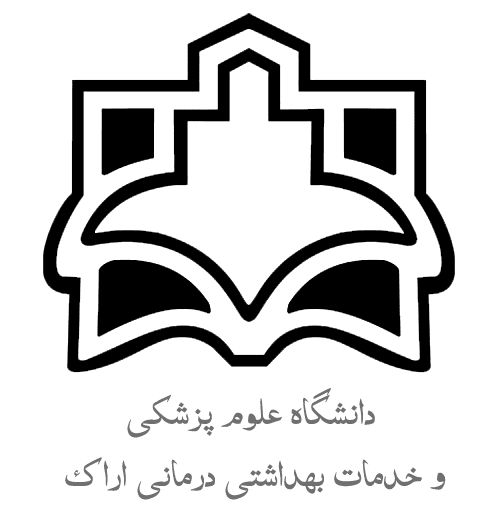 فرم شماره 2 ( ارزیابی عملکرد بخش ها  از نظر ارزیاب)پرسشنامه حاضر به منظور ارتقاء کیفیت آموزشی دانشکده دندانپزشکی تنظیم شده است. پاسخ های دقیق و صادقانه شما احترام به حقوق فراگیران و اساتید دانشکده دندانپزشکی بوده و اطلاعات حاصله به صورت محرمانه نگهداری خواهد شد.دانشکده: دندانپزشکیگروه:مدیرگروه:تاریخ تکمیل:ردیفعنوانتوصیف کیفیت 1وجود قوانین برای حفظ نظم در بخش و نصب آن به گونه ای که برای دانشجویان قابل رویت باشد.2متناسب بودن میزان تجهیزات فیزیکی در بخش با تعداد دانشجویان و اهداف آموزشی.3نظارت بر نحوه تخصیص بیماران به دانشجویان4برگزاری آزمون ورود به/ خروج از بخش5مشخص بودن شرح وظایف پرستار بخش و و نصب آن به گونه ای که قابل رویت باشد و نظارت بر اجرای آن6رفتار مناسب پرستار بخش با دانشجویان و مراجعه کنندگان7متناسب بود تعداد اساتید حاضر در بخش در هر روز با تعداد دانشجویان8نظارت بر کنترل عفونت موثر910